Market Analysis, Market Strategy and Action Plan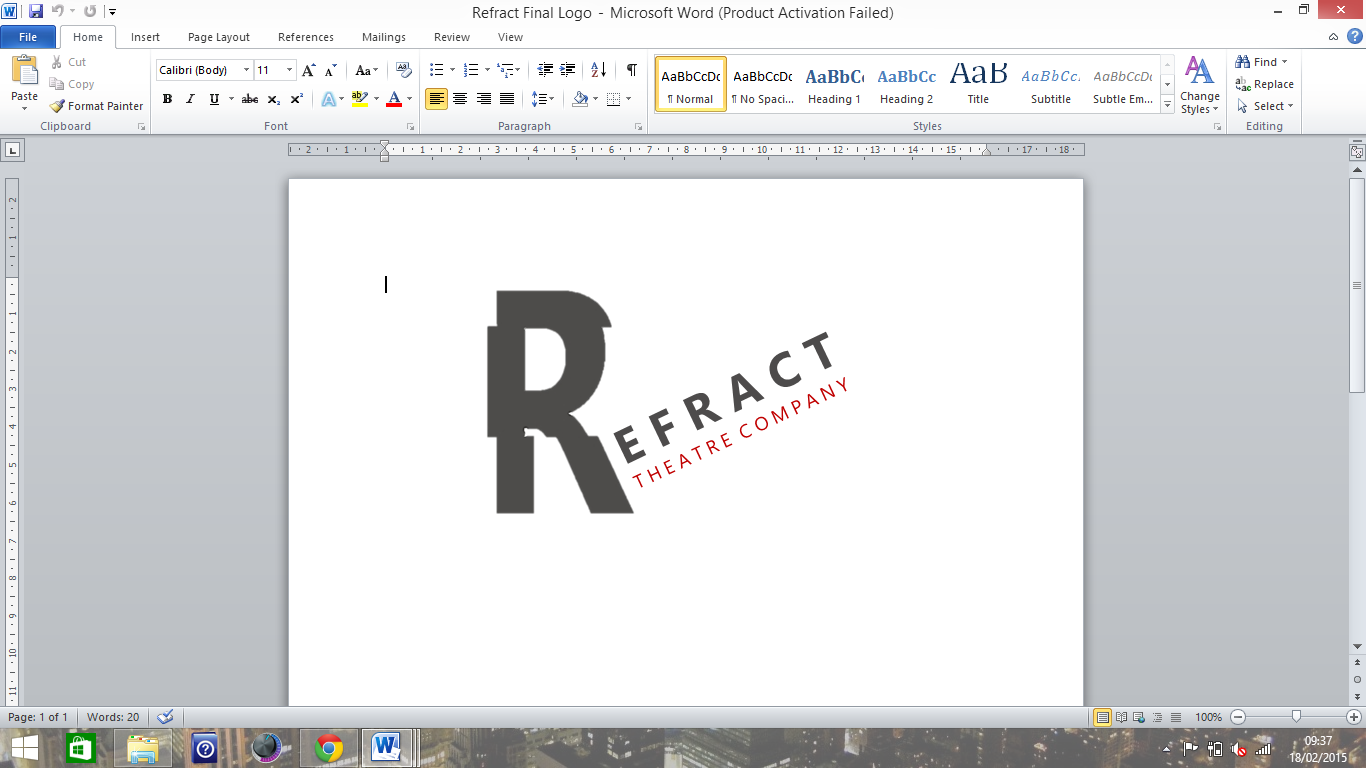 Refract Theatre Company, ‘When You See It’.                         Performance: 17th May 2015                            Completed by Tom Hitchen, Marketing Manager   WHO WE ARECOMPANY SUMMARYRefract is staging theatre that reframes stories that consider notions of identity and communication; to explore how it has changed direction, how it has evolved, how it has refracted.Using past and current events, and our own personal memories, we endeavour to explore global issues and global ignorance and hope these will resonate with our audience.We are a new, exciting theatre company consisting of 10 artists, who collaborate and work closely together to devise, create and connect with our audience.Refract Theatre Company aims to produce theatre using music, art, improvisation and multimedia; to engage with world events and personal memories.UNIQUE SELLING POINT (USP)Presenting theatre which includes a variety of mediums to both engage with and inform the audience.A diverse and dynamic range of sources are used in performances; to establish a relationship with a wider audience.Refract Theatre Company aims to produce quality, accessible work which draws on the cultural and societal contexts of their sources to present engaging and reflective drama.Refract Theatre Company and ‘When You See It’ are dedicated to presenting the stories that don’t want to be or can’t be told; to offer a new perspective on memory and personal experience.WHAT’S HAPPENING AROUND USSignificant Competitors in-house (LPAC):ForeFront TheatreReprise Theatre CompanyFill in the Blank TheatreJumpCut Theatre CompanyDot.Com Theatre CompanyOther Competitors:The Engine Shed (Music and Performance Venue)-‘Lincoln Blues, Rhythm and Rock Festival’ – 17/05/15Lincoln Drill HallLincoln Theatre Royal Terry O’Toole Theatre -‘Arabian Nights’ – 16/05/15RestaurantsOdeon CinemaSTRENGTHS, WEAKNESSES, OPPORTUNITIES AND THREATS (SWOT)SWOT SummaryOver the next three months, Refract Theatre Company aims to engage with audiences and establish professional relationships with business and venues that are willing to support our debut production. In order to achieve this, the company will have to be focussed and work collaboratively to ensure the right information and company profile are being presented.WHERE ARE WE HEADINGOBJECTIVESTo use medium and source material that engages with a wide audienceTo invite local press to a previewed performance and the opening nightTo use marketing strategies that connect with different customer demographicsTo raise more money using focused methods of fundraising HOW WE’LL GET THERETARGET AUDIENCES TARGET AUDIENCE PROFILEOur event is a devised production called ‘When You See It’. It focusses on photographs and memory, aiming for the audience to see their own personal experiences in our experiences. It considers parts of the photo you cannot see and that not everything you view is in ‘black and white’.We have researched into global events as well as our own personal experiences to devise drama which sees the global in the personal. We have questioned and explored how photos are their own form of performance.Our core audiences are:The 14+ community.People interested in devised performance.Those who are interested in photography.Live in Lincoln city centre.Those interested in graduating talent.Friends and family of the performers.School, College and University students studying modules such as, Photography, Psychology, Theatre Studies, and Multimedia.Local community groups/ societies/ events.TARGET AUDIENCE MATRIXKEY MESSAGESA one off opportunity to see a new, innovative piece of theatre featuring 10 graduating drama students.This will be professionally produced production.A visual and interactive experience.A multimedia presentation which highlights the notion of looking beyond what is presented in front of you.Something for all ages to recognise and relate to in terms of their own experiences with photos and the stories that they embody.UNDERSTANDING THE MARKETAREAS OF DEVELOPMENTMARKETING TOOLSAUDIENCE COMMUNICATION MATRIXStrengthsA new, dynamic theatre company10 artists with different skill setsIn house marketing and technical support staff£166.66 budgetVenue and studio space in-kindAble to brand performance with University of Lincoln and Students Union logosWeaknessesA new theatre companyNo reputationSmall budgetCompeting with other businesses in a small cityOpportunitiesTo use reputable venue to draw new audiences as well as connect with existing customersEstablish partnerships with businesses in LincolnTo use debut production as a platform to increase the presence of the companyThreatsOur budget may changeMay need to raise more moneySTRATEGY FORDETAILWHO’S LEADING?OUR CORE WORKTo establish a target audience and to evaluate the best methods of reaching them.To identify the best way to have a long term relationship with audiences.Tom, Mark, SophieTom, Mark, SophieDEVELOP THE MARKETTo forge relationships with the local press, businesses and organisations.To create a strong social media presence.Invest in externally facing materials that can be distributed throughout the city.TomMarkTom, CompanyDEVELOP THE PRODUCTTo use our strengths to create a well thought, innovative performance that can help further our company’s identity and goals.To form a close relationship with the in-house LPAC team.CompanyTom, SophieBenefitsTarget AudiencesTarget AudiencesTarget AudiencesTarget AudiencesTarget AudiencesTarget AudiencesTarget Audiences14+Interested in devised performanceInterest-ed in photo-graphyLive in LincolnInterested in gradua-ting talentFriends & FamilyLocal Events hostsNew Theatre CompanyxxxxGraduating Student WorkxxxMultimedia PerformancexxxxPerformed in the city centrexxxxClose bond with UoLxxxFinal Degree ShowxxDevised PerformancexxxArea of DevelopmentActionUnderstanding our core audienceIdentify who our core audience isUnderstand what is relevant for our audienceProfessionalismTo continue to establish and develop a visually professional brandTo engage in professional communication via e-mail and direct mailParticipationTo consider the participatory nature of our work e.g. workshopsTo use social media for engagement purposes e.g. competitionWho?What?How?Friends and FamilySocial MediaWord of mouthFrequent updates and sharing of information; encourage to share on own accounts.Encourage to spread the word and engage with people they might know who would enjoy the piece.School GroupsFlyers & PostersDirect e-mailDistribute in school/ college/ university receptions.Gather emails and personally approach them using excerpts from the copy.Theatre, Photography, Media event attendersDirect e-mailFlyers & PostersBusinesses and organisations that might engage with our material.Distribute materials in other venues e.g. The Engine Shed, Lincoln Drill Hall.Teaching FacultiesDirect e-mailContact using excerpts from the copy; ask to advertise in lectures/seminars.City ResidentsFlyers & PostersPressDistribute during city events.Local radio/print – preview and engage with audience.Communic-ationsTarget AudiencesTarget AudiencesTarget AudiencesTarget AudiencesTarget AudiencesTarget AudiencesTarget Audiences14+Interested in devised performanceInterest-ed in photo-graphyLive in LincolnInterested in gradua-ting talentFriends & FamilyLocal Events hostsDirect e-mailxxxxDirect mailxFlyers & PostersxxxxxxWord of mouthxxxxxxLocal PressxxxxxSocial Mediaxxxxx